PRESSEMITTEILUNG 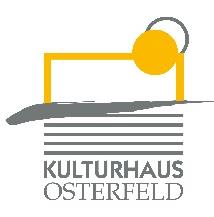 Samstag, 29. Oktober 2022 um 20.00 UhrKulturhaus Osterfeld – Großer Saal
Shortplay FestivalAbsolut live!Regionale Bands spielen im OsterfeldDie Musikerinitiative und das Kulturhaus Osterfeld bringen an einem Abend Bands auf die Bühne, die eines vereint: Alle sind aus Pforzheim oder dem Enzkreis und alle spielen nur 15 Minuten. Es ist erlaubt, was gefällt und was den Bands und dem Publikum Spaß macht: Eigenkompositionen oder Covers, im Trio oder in Big-Band-Besetzung, in Verkleidung oder in Zivil, mit Perücken oder ohne Hosen. Auch das Publikum ist gefordert: Es bekommt die Gelegenheit, in verschiedenen Kategorien abzustimmen und den Bands einen Preis von zweifelhafter Schönheit zukommen zu lassen.Veranstalter: Kulturhaus Osterfeld e.V.Kooperation: mipf Musikerinitiative Pforzheim und Enzkreis e.V.VK: € 7,00 / erm. € 5,00 AK: € 8,00 / erm. € 6,00Karten und Informationen gibt es im Kulturhaus Osterfeld (07231) 3182-15, dienstags bis freitags, 14.00 bis 18.00 Uhr, per Mail unter: karten@kulturhaus-osterfeld.de und an allen bekannten Vorverkaufsstellen oder unter www.kulturhaus-osterfeld.de.Pforzheim, den 16.10.2022i.A. Christine SamstagPresse und Sekretariat